Recorder WCET Long Term Planning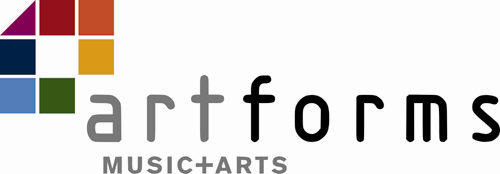 Warm upListeningHealth and SafetyBALearning ObjectivesTo reinforce pulse To work with rhythmTo build confidenceTo enable children to work cooperatively together – building an ensemble approach.For Children to hear the recorder played in a professional context. To hear different types of recorder – descant, treble, tenor etc.To ensure that the children handle their recorder appropriate, with due care and attention to their own safety, that of others and the wellbeing of the instrument.To learn the note BTo focus on good breathing and postureTo make a consistent and pleasing sound (no squeaks!)To play short soundsTo learn how to tongue correctly.To learn the note ATo focus on good breathing and postureTo make a consistent and pleasing sound (no squeaks!)To play long soundsActivitiesDon’t Do This! /Don’t clap this one back!Mr Scarfe’s Action RoundPlayground games e.g. Four White Horses, John Kanaka, Tinker Tailor, Down in the Jungle, Lord I want 2 WingsOliver Twist, Hi Low Chickalow, With AnnieRecorder concerto from Listening through the ages (Music Express)Teacher led –  playing new piecesPlenary session in first lessonRegular reminders as appropriate.Glory B!The BB BluesIntroduce crotchetA little more timeIntroduce MinimA and B TogetherAdd  CAdd GAdd EAdd DLearning ObjectivesTo learn how to move between 2 different notes whilst maintaining good breath control and a quality noteTo play long and short sounds in a pieceTo introduce semi-breve and associated rests.To learn the note CTo be able to move from A to C and back again whilst maintaining a good sound, and even breath. To introduce dotted notesTo learn the note GTo be able to move between A B C and G with good finger positioning, and an even sound. To introduce quavers. To introduce DC al fine/DS al fineTo learn the note ETo be able to move between the notes E B and G with robust control over fingering and improving quality of note sound. To introduce two part playingTo learn the note DTo play a part scale down from D to GActivitiesCopy me! /Don’t do this!Pieces – Two at TwilightRazza SazzaWalking Talking RobotCopy me! /Don’t do this!Pieces: I‘m EasyCA SambaAGACACopy me! /Don’t do this!Pieces: Gypsy DanceStardom WaltzSkat Cat SwingCopy me! /Don’t do this!Pieces: EBGBsRound the SquareNight LightCopy me! /Don’t do this!We will rock youOkki Tokki Unga (starting on G)5 JiveMovie BusterNotation/RhythmCompositionPerformanceAwardsLearning ObjectivesTo learn the positions on the stave for the notes covered and note values as required for the pieces. To introduce recorder ostinato into sung piecesTo compose their own short pieces using notation and stave positions. To use every opportunity possible to perform for others, both within the classroom and outside of it. To gain the ArtForms Red AwardSome classes may start on the orangeActivitiesStave positions for B A C G D and EValues: Crotchet, minim, semi-breve, quaver and rest equivalent for these. Using Okki Tokki Unga work as a class to produce the song with recorder ostinatos (on D an A to follow the chord sequence) to accompany the singing.In small groups children to compose their own piece – 4 bars in length using given notes (ABG) and a combination of crotchets, quavers and minims. Each group to perform their pieces to the class and then combine them into a class composition.  Teacher to write up in Sibelius/Muse Score and use for wall displayTo perform to one another for example a table or group at a timeTo perform to the head teacher or deputy (invite them in for a concert!)To perform to other classes and in assembliesEnd of year showcase. To work towards the ArtForms Red Award throughout the year. To display this prominently in the class room and ‘tick off’ skills as learnt. To be awarded in a public manner e.g. in an assembly